1.AMAÇ: Küvözü doğru çalıştırabilme ve doğru kullanabilme.2.KAPSAM: Çocuk Sağlığı ve Hastalıkları Uzmanı ve birim Hemşirelerini kapsar.3. SORUMLULULAR:  Bu talimatın  uygulanmasından  birimde çalışan hemşireler ve uzman doktorlar  sorumludur.4.TALİMATIN UYGULAMASI:4.1. Steril distile su ile cihazın nemlendirme kabı doldurulur.4.2. Oksijen bağlantısı yapılarak flometreden ayarı yapılır.4.3. Cihazın ısı ayarı için cilt probu takılır.4.4. Cihazın fişi prize takılır.4.5. Cihazın Sağ tarafındaki açma/ kapama düğmesinden cihaz açılır. 4.6. Panel üzerinden keypad lock düğmesine basılarak cilt probuna göre sıcaklık ayarı  yapılır.4.7. Küvöz kapakları kapatılarak cihaz çalıştırılır. 4.8. Küvöz içi sıcaklık vücut sıcaklığında olmalıdır(36C°-37C°)4.9. Yan taraftaki elektrik anahtarı kapatılır. 4.10. Nemlendirme kabındaki su boşaltılarak temizliği yapılır.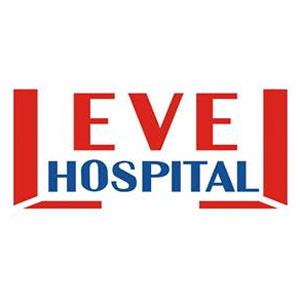 KÜVÖZ KULLANMA TALİMATIDÖKÜMAN KODUMC.TL.14KÜVÖZ KULLANMA TALİMATIYAYIN TARİHİ22.12.2014KÜVÖZ KULLANMA TALİMATIREVİZYON TARİHİ09.05.2017KÜVÖZ KULLANMA TALİMATIREVİZYON NO01KÜVÖZ KULLANMA TALİMATISAYFA1/1HAZIRLAYANKONTROL EDENONAYLAYANPERFORMANS VE KALİTE BİRİMİBAŞHEKİM